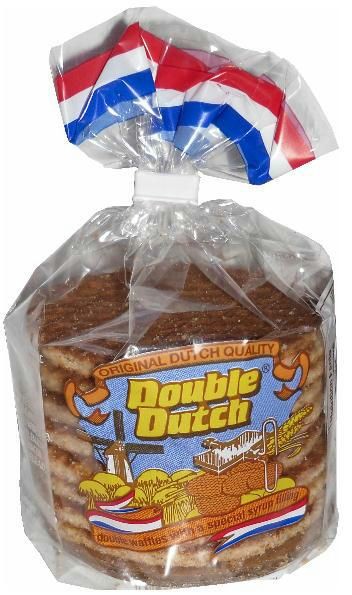 STROOPWAFEL ORDER FORMName:  	 Club:  	                                 Name# of sleeves ($3.00each)# of boxes ($30 each)TotalPaid (✓)1234567891011121314